САМОРЕГУЛИРУЕМАЯ ОРГАНИЗАЦИЯ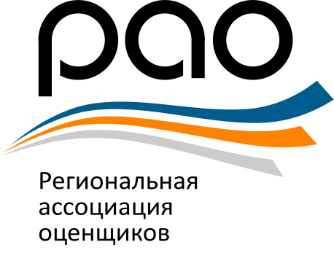 РЕГИОНАЛЬНАЯ АССОЦИАЦИЯ ОЦЕНЩИКОВРоссия, 3500059, г. Краснодар, 1-й проезд им. Филатова, д.2/1e-mail: sro.raoyufo@gmail.comweb-сайт: www.srorao.ruИсх.№ 34 от 14.04.2023	 	                                        Заместителю руководителя										               Управления                                                                                                     Федеральной службы         государственной регистрации, кадастра и картографии (Росреестр)Д.А. Чернобровенко____________________________ Ленина ул., д. 28, Краснодар, 350063Саморегулируемая организация Региональная ассоциация оценщиков направляет в ваш адрес копию протокола заседания Дисциплинарного Комитета СРО РАО от 14 апреля 2023 г.Также сообщаем, в соответствии с п.68 ч. VIII Приказа Минэкономразвития России от 29.10.2020 N 718 "Об утверждении требований к рассмотрению саморегулируемой организацией оценщиков жалобы на нарушение ее членом требований Федерального закона от 29 июля 1998 г. N 135-ФЗ "Об оценочной деятельности в Российской Федерации", федеральных стандартов оценки, иных нормативных правовых актов Российской Федерации в области оценочной деятельности, стандартов и правил оценочной деятельности, правил деловой и профессиональной этики» копии протокола высланы заявителю, заказчику оценки, члену саморегулируемой организации, юридическому лицу, членам дисциплинарного комитета.Приложение: -копия протокола Дисциплинарного Комитета от 14.04.2023 – 2л.Генеральный директорСРО РАО 					       					А.А. Мизин